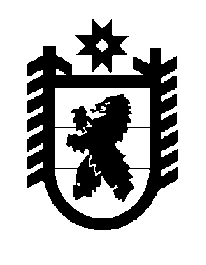 Российская Федерация Республика Карелия    ПРАВИТЕЛЬСТВО РЕСПУБЛИКИ КАРЕЛИЯПОСТАНОВЛЕНИЕот 17 августа 2012 года № 259-Пг. Петрозаводск О внесении изменений в постановление ПравительстваРеспублики Карелия от 17 апреля 2006 года № 46-ППравительство Республики Карелия п о с т а н о в л я е т:Внести в Порядок предоставления мер социальной поддержки, предусмотренных Законом Республики Карелия «О некоторых вопросах социальной поддержки граждан, имеющих детей», утвержденный постановлением Правительства Республики Карелия от 17 апреля                  2006 года №46-П «О порядке предоставления мер социальной поддержки, предусмотренных Законом Республики Карелия «О некоторых вопросах социальной поддержки граждан, имеющих детей» (Собрание законодательства Республики Карелия, 2006, № 4, ст.449; 2008, № 11, ст.1379), следующие изменения:1. Раздел I «Общие положения» изложить в следующей редакции:«I. Общие положенияНастоящий Порядок регламентирует назначение и выплату единовременного пособия при рождении ребенка; ежемесячного пособия на ребенка; ежегодной компенсационной выплаты на приобретение школьных принадлежностей для детей из многодетных семей (далее – компенсация на приобретение школьных принадлежностей); порядок учета лиц, имеющих право на региональный материнский (семейный) капитал, и правила предоставления средств (части средств) регионального материнского (семейного) капитала на улучшение жилищных условий.Назначение и выплату единовременного пособия при рождении ребенка, ежемесячного пособия на ребенка, компенсации на приобретение школьных принадлежностей и предоставление средств (части средств) регионального материнского (семейного) капитала на улучшение жилищных условий осуществляют государственные казенные учреждения социальной защиты – Центры социальной работы городов и районов Республики Карелия (далее – Центры).Заявление и документы (сведения), необходимые для получения единовременного пособия при рождении ребенка, ежемесячного пособия на ребенка, компенсации на приобретение школьных принадлежностей, средств (части средств) регионального материнского (семейного) капитала на улучшение жилищных условий, могут быть направлены в форме электронных документов, при этом указанные заявления и документы:а) подписываются в соответствии с требованиями Федерального закона от 6 апреля 2011 года № 63-ФЗ «Об электронной подписи» (далее – Федеральный закон «Об электронной подписи») и статей 21.1 и 21.2 Федерального закона от 27 июля 2010 года № 210-ФЗ «Об организации предоставления государственных и муниципальных услуг» (далее – Федеральный закон «Об организации предоставления государственных и муниципальных услуг»);б) представляются с использованием электронных носителей и (или) информационно-телекоммуникационных сетей общего пользования, включая сеть Интернет:-  лично или через представителя при посещении Центра;- посредством многофункциональных центров предоставления государственных и муниципальных услуг;-  посредством Единого портала государственных и муниципальных услуг (функций) (без использования электронных носителей);- иным способом, позволяющим передать в электронном виде заявление и иные документы.В случае направления заявления в электронной форме основанием для его приема (регистрации) является представление заявителем посредством Единого портала государственных и муниципальных услуг (функций) документов, указанных в части 6 статьи 7 Федерального закона «Об организации предоставления государственных и муниципальных услуг», необходимых для назначения единовременного пособия при рождении ребенка, ежемесячного пособия на ребенка, компенсации на приобретение школьных принадлежностей, для получения средств (части средств) регионального материнского (семейного) капитала на улучшение жилищных условий.В случае если заявителем не представлены документы (сведения),  необходимые для назначения и выплаты единовременного пособия при рождении ребенка, ежемесячного пособия на ребенка, компенсации на приобретение школьных принадлежностей, для получения средств (части средств) регионального материнского (семейного) капитала на улучшение жилищных условий, находящиеся в соответствии с нормативными правовыми актами Российской Федерации, нормативными правовыми актами Республики Карелия и муниципальными правовыми актами в распоряжении у государственных органов, органов местного самоуправления, подведомственных им организаций, Центры запрашивают эти документы (содержащиеся в них сведения) в указанных органах и организациях.Центры осуществляют проверку достоверности информации, содержащейся в документах, указанных в части 6 статьи 7 Федерального закона «Об организации предоставления государственных и муниципальных услуг», представленных заявителем в электронной форме и удостоверенных в соответствии с требованиями Федерального закона «Об электронной подписи», в процессе которой запрашивают и безвозмездно получают необходимые для назначения единовременного пособия при рождении ребенка, ежемесячного пособия на ребенка, компенсации на приобретение школьных принадлежностей, для получения средств (части средств) регионального материнского (семейного) капитала на улучшение жилищных условий сведения от органов и организаций независимо от форм собственности, в распоряжении которых находятся соответствующие сведения. Лица, имеющие право на получение единовременного пособия при рождении ребенка, ежемесячного пособия на ребенка, компенсации на приобретение школьных принадлежностей, средств (части средств) регионального материнского (семейного) капитала на улучшение жилищных условий, их законные представители или доверенные лица в целях получения единовременного пособия при рождении ребенка, ежемесячного пособия на ребенка, компенсации на приобретение школьных принадлежностей, средств (части средств) регионального материнского (семейного) капитала на улучшение жилищных условий вправе по своей инициативе представить необходимые для назначения и выплаты единовременного пособия при рождении ребенка, ежемесячного пособия на ребенка, компенсации на приобретение школьных принадлежностей, получения средств (части средств) регионального материнского (семейного) капитала на улучшение жилищных условий документы в полном объеме.Представление заявления и документов (сведений), необходимых для получения единовременного пособия при рождении ребенка, ежемесячного пособия на ребенка, компенсации на приобретение школьных принадлежностей, средств (части средств) регионального материнского (семейного) капитала на улучшение жилищных условий, в форме электронных документов приравнивается к согласию заявителя с обработкой его персональных данных в целях и объеме, необходимых для назначения единовременного пособия при рождении ребенка, ежемесячного пособия на ребенка, компенсации на приобретение школьных принадлежностей, получения средств (части средств) регионального материнского (семейного) капитала на улучшение жилищных условий.В случае если для назначения единовременного пособия при рождении ребенка, ежемесячного пособия на ребенка, компенсации на приобретение школьных принадлежностей, для получения средств (части средств) регионального материнского (семейного) капитала на улучшение жилищных условий необходимо представление документов и информации об ином лице, не являющимся заявителем, при обращении за назначением единовременного пособия при рождении ребенка, ежемесячного пособия на ребенка, компенсации на приобретение школьных принадлежностей, за получением средств (части средств) регионального материнского (семейного) капитала на улучшение жилищных условий заявитель дополнительно представляет заявление указанных лиц или их законных представителей о согласии на обработку персональных данных указанных лиц, а также документы, подтверждающие полномочие заявителя действовать от имени указанных лиц или их законных представителей при передаче персональных данных указанных лиц в Центр. Указанные заявление и документы могут быть представлены в том числе в форме электронного документа.».2. В абзаце первом пункта 12 слова «в письменной форме» исключить.3. В абзаце втором подпункта «в» пункта 15 слова «органов внутренних дел» заменить словами «территориального органа Федеральной службы судебных приставов».4. В абзаце втором пункта 49 слова «в письменной форме» исключить.5. Дополнить разделом V следующего содержания:«V. Порядок учета лиц, имеющих право на региональный материнский (семейный) капитал, и правила предоставления средств (части средств) регионального материнского (семейного) капитала на улучшение жилищных условийПорядок учета лиц, имеющих право на региональный материнский (семейный) капитал51. Учет лиц, имеющих право на региональный материнский (семейный) капитал (далее – заявители), производится в электронной форме посредством автоматизированной информационной системы           (далее – регистр).Ведение учета заявителей осуществляют Центры по месту жительства заявителей.В регистре содержится следующая информация о заявителе:а) страховой номер индивидуального лицевого счета в системе обязательного пенсионного страхования;б) фамилия, имя, отчество;в) дата рождения;г) пол;д) адрес места жительства;е) серия и номер паспорта или данные иного документа, удостоверяющего личность, дата выдачи указанного документа, наименование выдавшего органа;ж) дата включения в регистр;з) сведения о детях (первом, втором, третьем и последующих): фамилия, имя, отчество, пол, дата и место рождения, реквизиты свидетельств о рождении, гражданство;и) сведения о размере регионального материнского (семейного) капитала и распоряжении его средствами (частью средств) на улучшение жилищных условий с указанием направления использования: - приобретение (строительство) жилого помещения; - строительство (реконструкция) объекта индивидуального жилищного строительства; - исполнение связанных с улучшением жилищных условий обязательств, возникших до даты приобретения права на региональный материнский (семейный) капитал; - погашение основного долга и уплата процентов по кредитам или займам на приобретение (строительство) жилого помещения, включая ипотечные кредиты;к) сведения о прекращении права на региональный материнский (семейный) капитал;л) сведения о возвращенном остатке средств регионального материнского (семейного) капитала.Правила предоставления средств (части средств) регионального материнского (семейного) капитала на улучшение жилищных условий 52. В целях получения регионального материнского (семейного) капитала заявитель представляет в Центр по месту жительства заявление по форме согласно приложению № 4 к Порядку с приложением следующих документов:а) копии документов, подтверждающих правовые основания отнесения лиц к членам семьи заявителя (свидетельство о заключении брака; свидетельство о расторжении брака; свидетельство о рождении детей; выписка из личного дела военнослужащего или другого лица, проходящего военную службу в федеральных органах исполнительной власти; вступившее в законную силу решение суда о признании граждан членами семьи заявителя);б) копии документов, удостоверяющих личность заявителя и членов его семьи;в) справка о регистрации заявителя по месту жительства либо по месту пребывания; г) копия страхового свидетельства государственного пенсионного страхования заявителя.53. В случае направления средств (части средств) регионального материнского (семейного) капитала на оплату приобретаемого жилого помещения (доли в праве собственности на жилое помещение) заявитель одновременно с документами, указанными в пункте 52 настоящего Порядка, представляет:а) копию договора купли-продажи жилого помещения (доли в праве собственности на жилое помещение) с отметкой органа, уполномоченного в сфере государственной регистрации прав на недвижимое имущество и сделок с ним, о государственной регистрации договора купли-продажи и государственной регистрации права собственности (за исключением случая, когда договором купли-продажи жилого помещения (доли в праве собственности на жилое помещение) предусмотрено, что право собственности переходит к покупателю после оплаты стоимости жилого помещения (доли в праве собственности на жилое помещение);б) свидетельство о регистрации права собственности на жилое помещение (доли в праве собственности на жилое помещение).Размер средств (части средств) регионального материнского (семейного) капитала, направляемых на оплату обязательств по договору купли-продажи жилого помещения (доли в праве собственности на жилое помещение), не может превышать размера денежных обязательств заявителя, подтвержденных документами, указанными в настоящем пункте.54. В случае направления средств (части средств) регионального материнского (семейного) капитала на оплату договора участия в долевом строительстве заявитель одновременно с документами, указанными в 52 настоящего Порядка, представляет:а) копию договора участия в долевом строительстве с отметкой органа, уполномоченного в сфере государственной регистрации прав на недвижимое имущество и сделок с ним, о государственной регистрации договора;б) документ, содержащий сведения о внесенной сумме в счет уплаты цены договора участия в долевом строительстве и об оставшейся неуплаченной сумме по договору участия в долевом строительстве.55. В случае направления средств (части средств) регионального материнского (семейного) капитала на оплату строительства объекта индивидуального жилищного строительства, выполняемого с привлечением строительной организации, заявитель одновременно с документами, указанными в пункте 52 настоящего Порядка, представляет:а) копию разрешения на строительство, оформленного на заявителя или супруга заявителя;б) копию договора строительного подряда;в) копию документа, подтверждающего право собственности заявителя или супруга заявителя на земельный участок, на котором осуществляется строительство объекта индивидуального жилищного строительства, или право постоянного (бессрочного) пользования таким земельным участком, или право пожизненного наследуемого владения таким земельным участком, или право аренды такого земельного участка, или право безвозмездного срочного пользования земельным участком, который предназначен для жилищного строительства и на котором осуществляется строительство объекта индивидуального жилищного строительства.56. Средства (часть средств) регионального материнского (семейного) капитала направляются на осуществляемые гражданами без привлечения строительной организации строительство или реконструкцию объекта индивидуального жилищного строительства в следующем порядке:а) первоначально в сумме, не превышающей 50 процентов размера средств регионального материнского (семейного) капитала, полагающихся заявителю на дату подачи им заявления;б) по истечении 6 месяцев со дня первоначального направления части средств регионального материнского (семейного) капитала на улучшение жилищных условий при соблюдении требования о выполнении основных работ по строительству объекта индивидуального жилищного строительства (монтаж фундамента, возведение стен и кровли) или проведении работ по реконструкции объекта индивидуального жилищного строительства, в результате которых общая площадь жилого помещения (жилых помещений) реконструируемого объекта увеличивается не менее чем на учетную норму площади жилого помещения, устанавливаемую в соответствии с жилищным законодательством Российской Федерации.57. Для направления части средств регионального материнского (семейного) капитала на улучшение жилищных условий в соответствии с подпунктом «а» пункта 56 настоящего Порядка заявитель одновременно с документами, указанными в пункте 52 настоящего Порядка, представляет:а) копию документа, подтверждающего право собственности заявителя или супруга заявителя на земельный участок, на котором осуществляется строительство объекта индивидуального жилищного строительства, или право постоянного (бессрочного) пользования таким земельным участком, или право пожизненного наследуемого владения таким земельным участком, или право аренды такого земельного участка, или право безвозмездного срочного пользования земельным участком, который предназначен для жилищного строительства и на котором осуществляется строительство объекта индивидуального жилищного строительства;б) копию разрешения на строительство, выданного заявителю или супругу заявителя;в) копию свидетельства о государственной регистрации права собственности заявителя или супруга заявителя на объект индивидуального жилищного строительства – в случае, если средства (часть средств) регионального материнского (семейного) капитала направляются на его реконструкцию.58. Для направления части средств регионального материнского (семейного) капитала на улучшение жилищных условий в соответствии с подпунктом «б» пункта 56 настоящего Порядка заявитель одновременно с документами, указанными в пункте 52 настоящего Порядка, представляет документ, выданный органом, уполномоченным на выдачу разрешения на строительство, подтверждающий проведение основных работ по строительству объекта индивидуального жилищного строительства (монтаж фундамента, возведение стен и кровли) или проведение работ по реконструкции объекта индивидуального жилищного строительства, в результате которых общая площадь жилого помещения (жилых помещений) реконструируемого объекта увеличивается не менее чем на учетную норму площади жилого помещения, устанавливаемую в соответствии с жилищным законодательством Российской Федерации.59. В случае направления средств (части средств) регионального материнского (семейного) капитала на компенсацию затрат, понесенных на строительство объекта индивидуального жилищного строительства, право собственности на который возникло не ранее 1 января 2012 года, или на реконструкцию объекта индивидуального жилищного строительства, проведенную после 1 января 2012 года, независимо от даты возникновения права собственности на объект индивидуального жилищного строительства, подвергшийся реконструкции, осуществленные заявителем или супругом заявителя, с учетом требований, предусмотренных пунктом 56 настоящего Порядка, заявитель одновременно с документами, указанными в пункте 52 настоящего Порядка, представляет: а) копию документа, подтверждающего право собственности заявителя или супруга заявителя на земельный участок, на котором осуществляется строительство объекта индивидуального жилищного строительства, или право постоянного (бессрочного) пользования таким земельным участком, или право пожизненного наследуемого владения таким земельным участком, или право аренды такого земельного участка, или право безвозмездного срочного пользования земельным участком, который предназначен для жилищного строительства и на котором осуществляется строительство объекта индивидуального жилищного строительства;б) копию свидетельства о государственной регистрации права собственности на объект индивидуального жилищного строительства, возникшего не ранее 1 января 2012 года, либо копию свидетельства о государственной регистрации права собственности на реконструиро-ванный после 1 января 2012 года объект индивидуального жилищного строительства – независимо от даты возникновения права собственности на объект индивидуального жилищного строительства, подвергшийся реконструкции.60. В случае направления средств (части средств) регионального материнского (семейного) капитала на уплату первоначального взноса при получении кредита (займа), в том числе ипотечного, на приобретение или строительство жилья заявитель одновременно с документами, указанными в пункте 52 и подпункте «а» пункта 53, либо пункте 52 и подпунктах «а» и «б» пункта 54, либо пункте 52 и подпунктах «а»-«в» пункта 55 настоящего Порядка, представляет:а) копию кредитного договора (договора займа) на приобретение или строительство жилья;б) копию договора об ипотеке, прошедшего государственную регистрацию в установленном порядке, – в случае, если кредитным договором (договором займа) предусмотрено его заключение.61. В случае направления средств (части средств) регионального материнского (семейного) капитала на погашение основного долга и уплату процентов по кредиту (займу), в том числе ипотечному, на приобретение или строительство жилья, либо по кредиту (займу), в том числе ипотечному, на погашение ранее предоставленного кредита (займа) на приобретение или строительство жилья (за исключением штрафов, комиссий, пеней за просрочку исполнения обязательств по указанному кредиту (займу) заявитель одновременно с документами, указанными в пункте 52 настоящего Порядка, представляет: а) копию кредитного договора (договора займа). При направлении средств (части средств) регионального материнского (семейного) капитала на погашение основного долга и уплату процентов по кредиту (займу), в том числе ипотечному, на погашение ранее предоставленного кредита (займа) на приобретение или строительство жилья дополнительно представляется копия ранее заключенного кредитного договора (договора займа) на приобретение или строительство жилья;б) справку кредитора (заимодавца) о размерах остатка основного долга и остатка задолженности по выплате процентов за пользование кредитом (займом). В случае если право (требование), принадлежащее на основании обязательства кредитору, передано им другому лицу (уступка права требования, передача прав на закладную) в порядке передачи прав по кредитным договорам, обеспеченным ипотекой, установленном статьями 47 и 48 Федерального закона от 16 июля 1998 года № 102-ФЗ «Об ипотеке (залоге недвижимости)», или перешло к другому лицу на основании закона, в справке указываются сведения о наименовании и месте нахождения кредитора, которому права по кредитному договору (договору займа) принадлежат на дату составления справки. В случае если от имени кредитора справка представляется третьим лицом, действующим на основании доверенности, представляется копия доверенности кредитора третьему лицу;в) копию договора об ипотеке, прошедшего государственную регистрацию в установленном порядке, – в случае, если кредитным договором (договором займа) предусмотрено его заключение;г) свидетельство о государственной регистрации права собственности на жилое помещение, приобретенное или построенное с использованием кредитных (заемных) средств, – в случае приобретения жилого помещения, а также в случае ввода в эксплуатацию объекта жилищного строительства;д) копию договора участия в долевом строительстве, прошедшего государственную регистрацию в установленном порядке, или копию разрешения на строительство индивидуального жилого дома – в случае, если объект жилищного строительства не введен в эксплуатацию.62. В случае если заявитель при подаче заявления не представил по собственной инициативе документы, указанные в подпунктах «а», «б» пункта 53, подпунктах «а»-«в» пункта 57, пункте 58, подпунктах «а», «б» пункта 59 и подпункте «г» пункта 61 настоящего Порядка, Центр запрашивает эти документы (содержащиеся в них сведения) в органах, предоставляющих государственные услуги, органах, предоставляющих муниципальные услуги, в иных государственных органах или органах местного самоуправления и подведомственных им организациях, которые участвуют в предоставлении государственных или муниципальных услуг и в распоряжении которых такие документы (содержащиеся в них сведения) должны находиться в соответствии с нормативными правовыми актами Российской Федерации, нормативными правовыми актами субъектов Российской Федерации и муниципальными правовыми актами.63. Размер средств (части средств) регионального материнского (семейного) капитала, направляемых на погашение основного долга и уплату процентов за пользование кредитом (займом), в том числе ипотечным, на приобретение или строительство жилья, либо на погашение основного долга и уплату процентов за пользование кредитом (займом), в том числе ипотечным, на погашение ранее предоставленного кредита на приобретение или строительство жилья, либо в счет уплаты цены договора участия в долевом строительстве, не может превышать соответственно размер остатка основного долга и задолженности по выплате процентов за пользование указанным кредитом (займом), или оставшейся неуплаченной суммы по договору участия в долевом строительстве, или оставшейся неуплаченной суммы паевого взноса, необходимой для приобретения права собственности на жилое помещение.64. Копии документов, указанных в пунктах 52-61 настоящего Порядка, заверяются нотариально или Центром при предоставлении подлинника.65. Документы, предусмотренные пунктами 52-61 настоящего Порядка, граждане могут направлять в Центр по почте. В этом случае копии документов, направляемых по почте, должны быть нотариально заверены. Днем поступления документов считается дата получения документов Центром.66. Заявление о распоряжении средствами регионального материнского (семейного) капитала подлежит рассмотрению в тридцатидневный срок со дня приема Центром заявления о распоряжении средствами со всеми необходимыми документами, по результатам которого выносится решение о выплате средств регионального материнского (семейного) капитала или решение об отказе в выплате средств регионального материнского (семейного) капитала. 67. Региональный материнский (семейный) капитал предоставляется Центром в безналичной форме путем перечисления средств: а) в случае приобретения заявителем жилья по договору купли-продажи – на счет продавца; б) в случае строительства гражданином жилья подрядным способом, инвестирования строительства (долевого участия гражданина в строительстве жилья) – на счет подрядчика или застройщика соответственно; в) в случае строительства или реконструкции заявителем жилья собственными силами – на счет заявителя; г) в случае погашения заявителем кредита (займа, ссуды) для строительства или приобретения жилья – на счет кредитора, заимодавца, ссудодателя. 68. Средства регионального материнского (семейного) капитала перечисляются в размере, установленном Законом Республики Карелия          от 16 декабря 2005 года № 927-ЗРК «О некоторых вопросах социальной поддержки граждан, имеющих детей», но не превышающем размера денежных обязательств заявителя, подтвержденных документами, предусмотренными настоящим Порядком.69. Средства регионального материнского (семейного) капитала носят целевой характер и должны быть использованы на улучшение жилищных условий.70. Средства, излишне выплаченные заявителю вследствие его злоупотребления, возмещаются этим заявителем, а в случае его несогласия взыскиваются в судебном порядке в соответствии с законодательством Российской Федерации.71. В случае если сумма средств (части средств) регионального материнского (семейного) капитала, перечисленная на счет организации-кредитора (заимодавца), превышает размер остатка основного долга и процентов за пользование кредитом (займом) на момент поступления средств на счет организации, разница между указанными суммами в течение 5 банковских дней со дня поступления средств на счет организации подлежит возврату в Центр на счет, с которого осуществлялось перечисление средств.72. Приобретаемое (строящееся, реконструируемое) с использованием средств (части средств) регионального материнского (семейного) капитала жилое помещение (объект индивидуального жилищного строительства) должно находиться на территории Республики Карелия.73. При получении информации об обстоятельствах, влияющих на право заявителя распоряжаться средствами (частью средств) регионального материнского (семейного) капитала, Центр до перечисления средств (части средств) регионального материнского (семейного) капитала запрашивает сведения об указанных обстоятельствах, находящиеся в распоряжении у государственных органов, органов местного самоуправления, подведомственных им организаций:а) о лишении заявителя родительских прав в отношении ребенка, в связи с рождением которого возникло право на региональный материнский (семейный) капитал;б) о совершении заявителем в отношении своего ребенка (детей) умышленного преступления, относящегося к преступлениям против личности;в) об отмене усыновления заявителем ребенка, в связи с усыновлением которого возникло право на региональный материнский (семейный) капитал.74. В случаях, указанных в пункте 72 настоящего Порядка, перечисление средств (части средств) регионального материнского (семейного) капитала приостанавливается до получения Центром запрашиваемых сведений, о чем заявитель должен быть уведомлен в течение десяти дней. В случае подтверждения обстоятельств, указанных в пункте 72 настоящего Порядка, перечисление средств (части средств) регионального материнского (семейного) капитала заявителю не производится, о чем заявитель должен быть уведомлен в течение десяти дней.».6. Приложения № 1, № 2, № 3 изложить в следующей редакции:«Приложение № 1 к Порядку________________________________________________________________________________________________________ (наименование государственного казенного учреждения социальной защиты Республики Карелия)ЗАЯВЛЕНИЕ № __ от _________________о назначении единовременного пособияпри рождении ребенкаЯ, ____________________________________________________________________,(фамилия, имя, отчество заявителя)проживающая(ий) по адресу: ___________________________________________________________________________________________________________   тел. ____________(почтовый адрес заявителя с указанием индекса)Прошу назначить мне единовременное пособие при рождении ребенка.Для назначения единовременного пособия при рождении ребенка представляю следующие документы:    Правильность сообщаемых сведений подтверждаю.    Прошу перечислить мне единовременное пособие при рождении ребенка__________________________________________________________________________(номер счета и отделения банка или номер почтового отделения)«___» _________________ 20___ года   ________________________________________(подпись заявителя)Заявление принял __________________________________________________________(подпись, фамилия, инициалы специалиста)Приложение № 2 к Порядку___________________________________________________________________________________________________ (наименование государственного казенного учреждения социальной защиты Республики Карелия)ЗАЯВЛЕНИЕ № ___ от _____________________о назначении ежемесячного пособия на ребенкаЯ,____________________________________________________________________,(фамилия, имя, отчество заявителя)проживающая(ий) по адресу: ___________________________________________________________________________________________________________   тел. _____________(почтовый адрес заявителя с указанием индекса)Прошу назначить мне ежемесячное пособие на ребенкаДля назначения ежемесячного пособия на ребенка представляю следующие документы:Заявляю, что за период с «___» __________ 20__ г. по «___» ________ 20__ г. общая сумма доходов моей семьи, состоящей из:________________________* В составе семьи указывается и сам заявительсоставила:    ИТОГО _________________ рублей ________ копеек.Прошу исключить из общей суммы дохода моей семьи  выплаченные  алименты всумме ___________________ рублей ________ коп., удерживаемые по __________________________________________________________________________________________(основание для удержания алиментов, фамилия, имя, отчество лица,в пользу которого производятся удержания)Правильность сообщаемых сведений подтверждаю. При наступлении обстоятельств, влекущих изменение размера пособия или прекращение его выплаты, обязуюсь в течение одного месяца со дня наступления указанных изменений сообщить о них в _____________________________________________________________________(наименование государственного казенного учреждениясоциальной защиты Республики Карелия) (далее – Центр)    О праве Центра проверить достоверность сведений об указанных мной доходах семьи, ее составе и месте проживания проинформирован.    Прошу перечислять мне ежемесячное пособие ____________________________________________________________________________________________________________(номер счета и отделения банка или номер отделения почтовой связи)«____» _____________ 20___ г.   _______________________________________________(подпись, фамилия и инициалы заявителя) Заявление принял ___________________________________________________________(подпись, фамилия, инициалы специалиста)Приложение № 3 к ПорядкуРАСЧЕТсреднедушевого совокупного дохода семьи, дающего правона получение ежемесячного пособия на ребенка(заполняется специалистом государственного казенного учреждения социальной защиты Республики Карелия)Среднедушевой доход семьи гр. _______________________________________________(фамилия, имя, отчество заявителя)за период с «____»  ___________ 20___ года по «____» __________ 20___ года составил ____________________ рублей _____ копеек.___________________________________________________________________________(сумма прописью)в месяц на человека, исходя из общей суммы доходов семьи ________________ рублей,состоящей из ________ человек.Величина  прожиточного  минимума   на   душу   населения   по  состоянию   на            «___» ____________ 20___ года,  утвержденная  постановлением  Правительства Республики   Карелия  от  «___» ________________ 20___ года  № _______ , по ________________________________________ району составляет __________ рублей.Должность лица, сделавшего расчет ___________________________________________(подпись, фамилия, инициалы)МП».7. Дополнить приложением № 4 следующего содержания:«Приложение № 4 к Порядку                                                _________________________________________________________________________________________________________ (наименование государственного казенного учреждения социальной защиты Республики Карелия)ЗАЯВЛЕНИЕна перечисление средств региональногоматеринского (семейного) капиталаЯ, ___________________________________________________________________,(фамилия, имя, отчество заявителя)проживающая(ий) по адресу: ___________________________________________________________________________________________________________   тел. _____________(почтовый адрес заявителя с указанием индекса)Прошу перечислить средства регионального материнского (семейного) капитала на приобретение жилья в собственность, строительство (реконструкцию) объекта индивидуального жилищного строительства (нужное подчеркнуть)______________________________________________________________________________________________________________________________________________________________________________________________________________________________________________________________________________(указываются: получатель средств, его банковский (расчетный) счет, наименование банка, БИК, ИНН, корреспондентский счет банка, либо номер почтового отделения)на основании документов:________________________________________________________________________________________________________________________________________________________________________________________________________________________________________________________________________________________________________________________________________________________________________(указываются документы, подтверждающие наличие у гражданина денежных обязательств за построенное (строящееся) или приобретенное (приобретаемое) жилое помещение (в том числе денежных обязательств, исполненных гражданином в период с ) в целях улучшения жилищных условий гражданина)Согласен(на) на  проведение в случае  необходимости проверки  информации, указанной в данном заявлении и прилагаемых документах._____________________________________       _____________________       ______________________    (фамилия, имя, отчество)                                            (подпись)                                             (дата)».            Глава Республики  Карелия                                                            А.П. ХудилайненПаспортСерияДата рожденияПаспортНомерДата выдачиПаспортКем выдан№
п/пНаименование документаКоличество  
экземпляров1.Справка о рождении ребенка (подлинник – для неработающих 
и необучающихся граждан; копия с отметкой с места работы 
(учебы)                                                  2.Выписка из трудовой книжки, военного билета или другого  
документа о последнем месте работы (службы, учебы)       Дополнительно представляю:                               3.4.5.6.7.ПаспортСерияДата рожденияПаспортНомерДата выдачиПаспортКем выданИной документ№ 
п/пФамилия, имя, отчество ребенка (детей)Число, месяц, год рождения   
ребенка (детей)№ 
п/пНаименование документаКоличество    
экземпляров1.Свидетельство о рождении ребенка (детей) – копия      2.Справка о составе семьи                               3.Свидетельство о заключении (расторжении) брака        4.Документы, подтверждающие доход семьи                 5.6.Дополнительно представляю:                            №
п/пФамилия, имя, отчество члена семьи*Число, месяц,
год рожденияСтепень родства1.2.3.4.5.№ 
п/пВид полученного доходаСумма  
дохода 
(руб., 
коп.)Место получения дохода с    
указанием работодателя –    
юридического или физического   
лица, источника выплаты     
(с указанием почтового адреса)  
авторского вознаграждения,    
фамилия, имя, отчество и     
место жительства плательщика   
алиментов и прочее1.Доходы, полученные в связи   
с трудовой деятельностью     2.Денежное довольствие         3.Выплаты социального характера
(пенсии, пособия, стипендии  
и прочие)                    4.Иные полученные доходы     в том числе                доходы, полученные от        
занятий предпринимательской  
деятельностью, в том числе   
без образования юридического 
лица                         доходы, полученные от        
личного подсобного хозяйства полученные алименты          доходы, полученные от        
собственности (сдача         
в аренду, продажа)           наследуемые и подаренные     
денежные средства; проценты  
по банковским вкладам        5.Прочие полученные доходы     Начальник __________________________ ________________________________________________________________________(наименование государственного казенногоучреждения социальной защиты Республики Карелия)____________________________________(подпись, фамилия, инициалы)